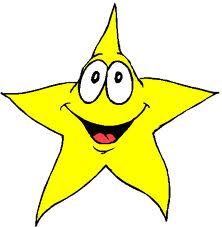 bestgreenmeanbeenwheelteamleftnecksheetdealheadbellneedreachbledbleedbeachyetteethsteamcreepcleanspeedbean